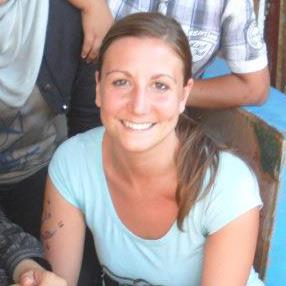 Summary of QualificationsMA Languages and Cultures for Communication and International Cooperation                                   Università degli Studi di Milano     (grade 109\110)                                                                                        Jan 10 – Apr 12
Dissertation: L'Oleandro di Emily Nasrallah, Traduzione e Riflessioni- The Oleander Tree by Emily Nasrallah, Translation and Analysis.
A gender-focused translation study, examining the historical, political and cultural background of Nasrallah’s novel, compared to the work of several other Arab feminist writers (1900 - 1990). This topic was explored through the translation of “The Oleander Tree”, the analysis of recurrent topos and images related to the Arab feminist production and the impact on the next generation of writers.
BA Linguistic and Cultural Mediation     Università degli Studi di Milano (grade 99\110)                      Oct 06– Dec 19LanguagesNative: Italian Fluency: EnglishIntermediate: ArabicA1/A2 Level: FrenchRelevant Work ExperienceFreelance Translator (English-Italian)Jan 2015Written translation (English- Italian/ Italian-English/ Arabic- Italian/ Arabic- English) of documents, website pages, reports, guidelines, regulations, short stories, novels and so on.Project Officer OneVoice Palestine, Ramallah, oPt                             Jan 2014 – Dec 2014Primarily responsible for reporting, internal and external communication, in English, for donors and OneVoice’s HQs in New York and London (knowledge of project cycle management, Log Frames and proposal writing).Contact organizations for potential partnerships, and maintain current donor relations.Assistance in the coordination of projects and trainings in the West Bank ( Youth Leadership Program and Women of Influence Program)Assistance in M&E processParticipation in campaigns and trainings.Translation from Arabic into English.Outreach Intern, OneVoice Palestine, Ramallah, oPt                                                                                   Sep 13 – Dec 133 months internship. Research of Palestinian and/or international organizations to start partnerships and collaborations in the fields of capacity building, as well as youth and women empowerment.Participation in campaigns and trainings.Office Assistant, EOS – Centro Ascolto Donna, Varese, ITALY                                                                                                         Jan 13 – Jun 13Support to women needing legal or psychological help after sexual abuse and domestic violence, setting up of meetings with EOS’ lawyers and psychologists.Organization of and participation in sit-ins and fundraising campaigns.Fundraising Team Leader, COOPI, Milan, Italy                                                     Dec 12 Short-term appointment, supervision and management of the volunteers’ activities and shifts in the fundraising campaign “Insieme per 100.000”.Office assistant (internship), GCIL – Migration Department, Varese, ITALY                              May 11 – Jul 11Assistance in the filling in of permits of staying, family reunions and political asylum applications. Provision of information about the Italian Migration Law and Labor Law for foreign workers.Assistance in the organization of awareness events against racism and discrimination.Other EmploymentGroup Leader MALTA, EF – Education First, Milan, ITALY        Jul 13Leading a group of high school students to Malta EF Village for a study holiday.Customer serviceEducational dutiesL2 Italian teacher (internship), Scuola Media B. Reschini, Viggiu’, ITALYJan 09 – Mar 09Teaching Italian language as L2 to foreign students.Baby sitter, private tutor Oct 2006- June 2013Community ActivitiesARCIPICCHIA ARCISATE, ITALY                                                                                                             Apr 06Founder member of Arcipicchia Arcisate, local youth led organization.Organization of fundraising and cultural events.Computer ProficiencyProficiency in MS Office, particularly Word, Excel, PowerPoint and Outlook, as well as Adobe and social media, blogging.Extracurricular Activities  Volunteer, Al – Rowwad, Aida Camp, Bethlehem, oPt                                                                           May – Jul 12Assistance in English and art classes, educative games, childcareOrganization and participation in the summer camp.Other InterestsPassionate about writing, reading, backpack travelling, playing sport and cooking. Gives great importance to other cultures and friendship.